ПДД ДЛЯ МАЛЫШЕЙОтрядом ЮИД, под руководством Дудченко Т.В., для обучающихся 1-х классов , были проведены профилактические мероприятия по соблюдению ПДД во время каникул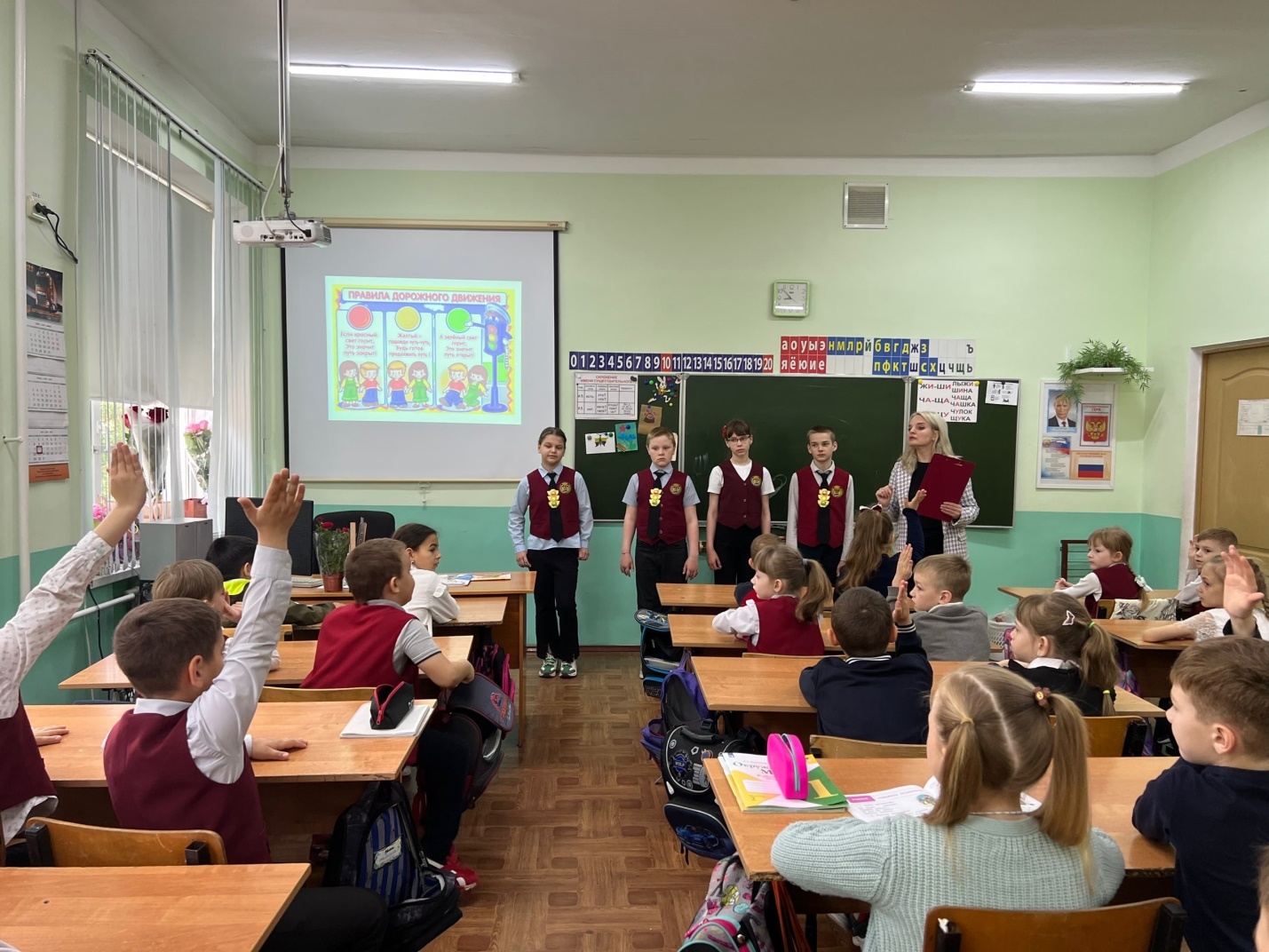 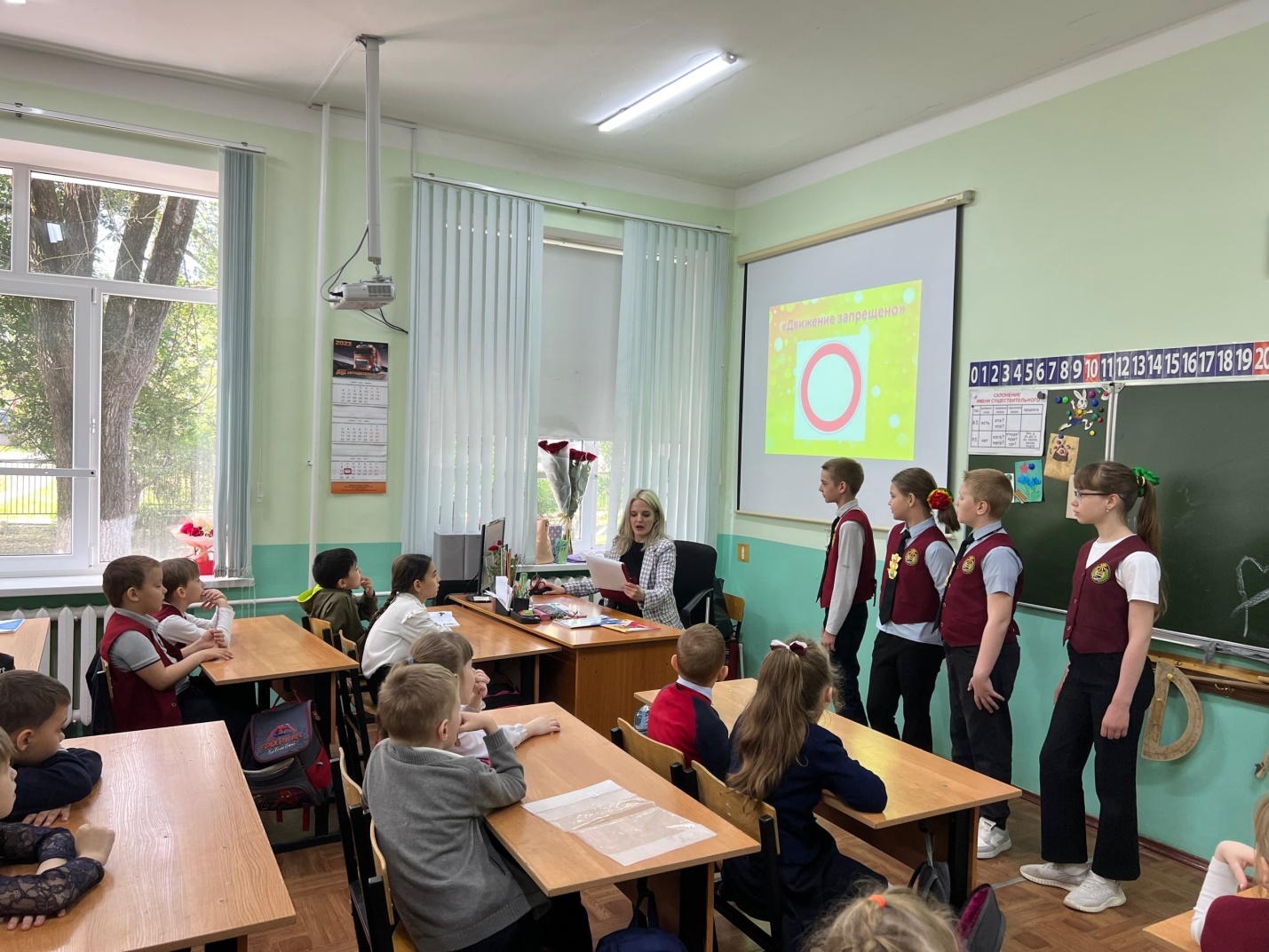 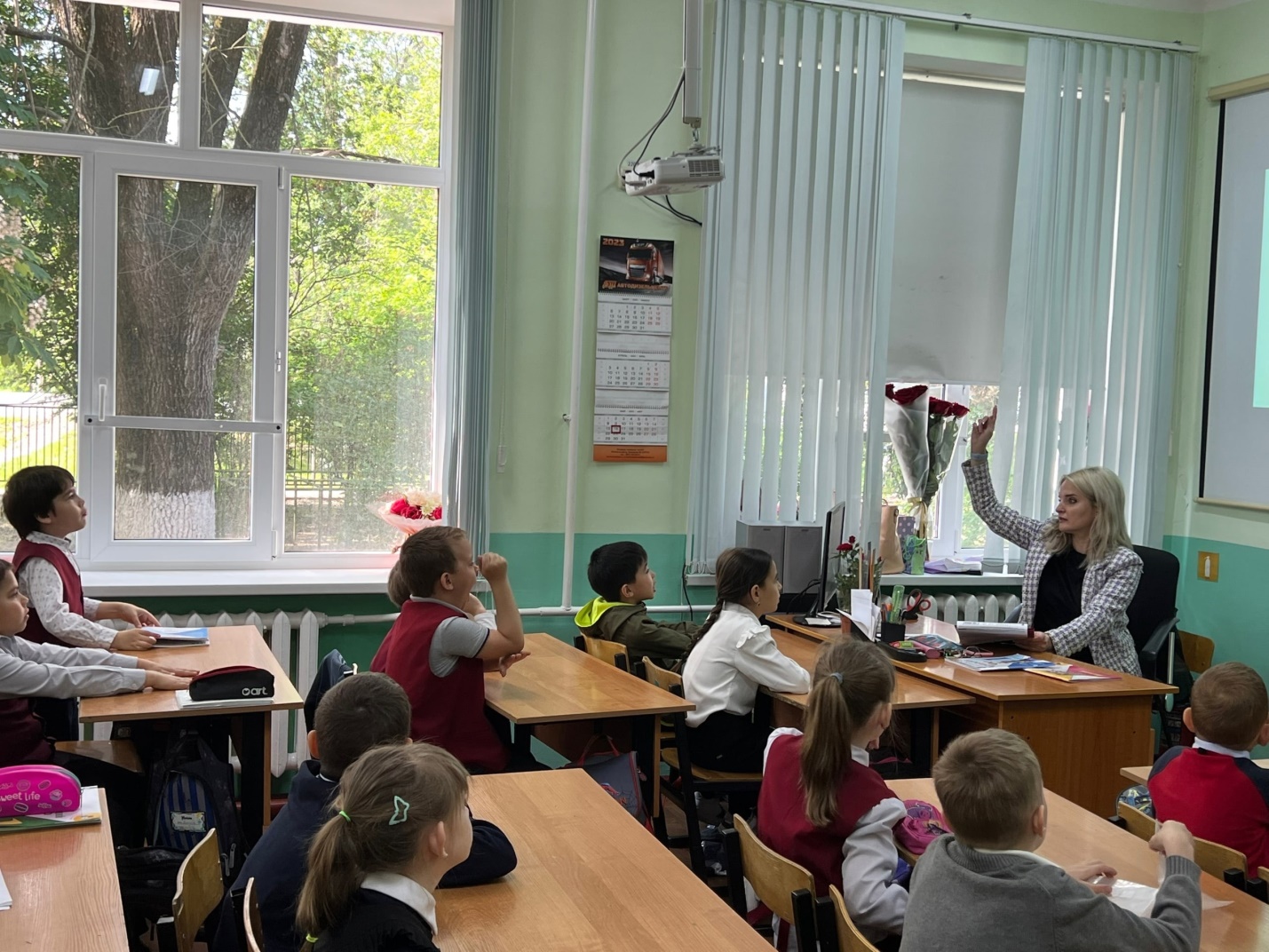 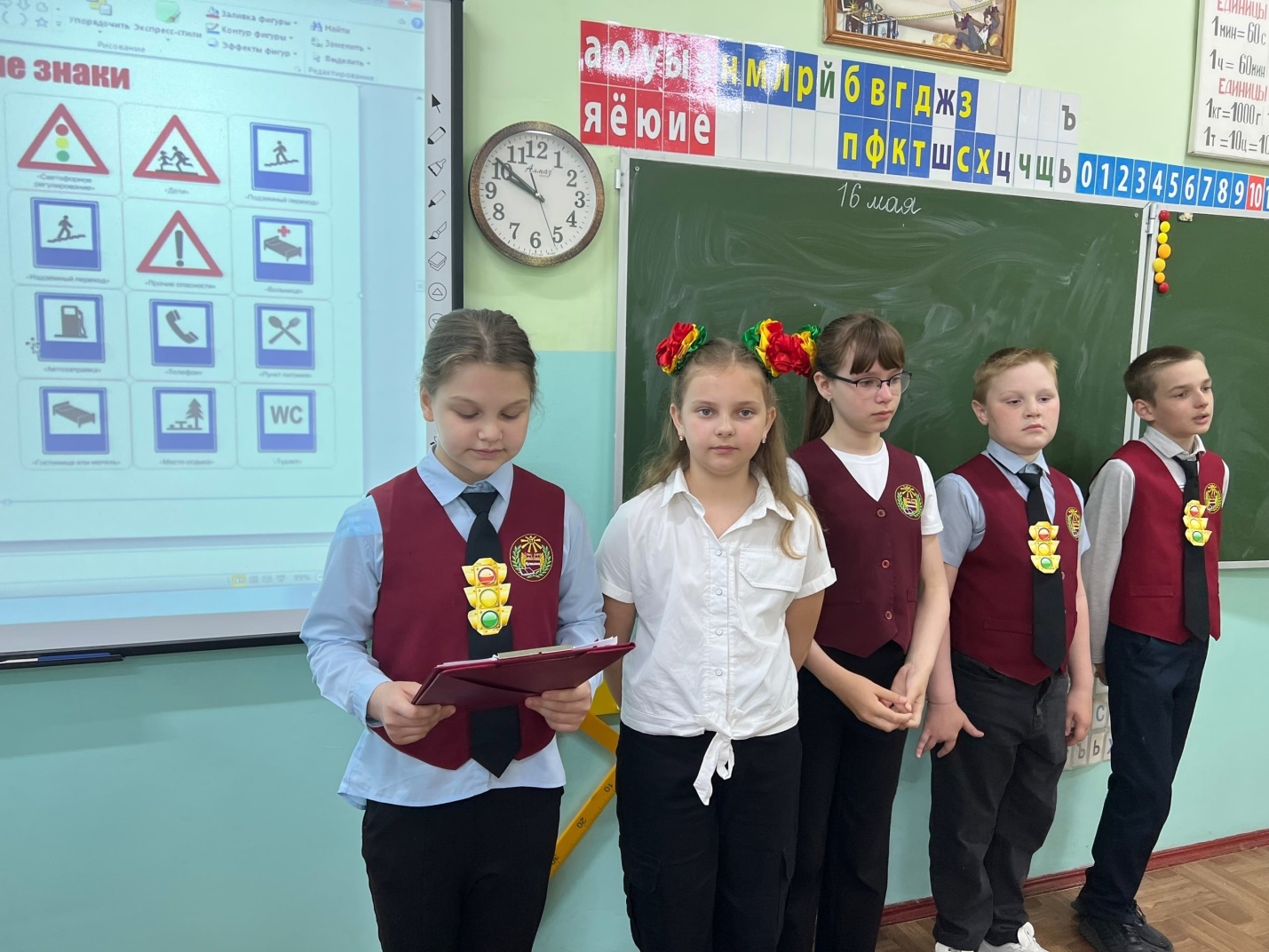 